                           Казыбек казалчы  жана Акчубак көтөрүлүшүГ.К. Абдалиеват.и.к, доцент  И.Арабаев атындагы КМУБишкек, КыргызстанАннотация:   Макалада Казыбек казалчынын тоталитардык бийликтин запкысын тартып, алгач Оренбурга сүргүнгө айдалып, андан соң мекенине кайтып келип, «Акчубак көтөрүлүшүнүнө»  катышып,  Кытайга эмиграцияланып кетүүгө аргасыз болгон. Чек арачылар тарабынан колго түшүрүлүп, 10 жылга эркинен ажыратылгандыгы  баяндалат. Кыскача сөздөр: Казыбек, кулакка тартуу, Оренбург, Акчубак көтөрүлүшү, эмиграция, Кытай, колго түшүү.      Кулакка тартылышы. Совет ѳкмѳтүнүн жаңы телчигип келе жаткан коомдун башаламан кордугунан, ыксыз басмырлоо, шектенүү, аңдуу өңдүү жат мамилелерден келип чыккан. Ошондой эле жеке менчикти сактап калуу далалаты, бардыгын теңдештирүү, уюмдаштыруу саясаты, анан албетте, айрым чет өлкөлөрдүн да кызыкчылыгы далай эр азаматтарды өз жеринен бездирип, көбүнүн өмүрүн трагедиялуу аяктаганга мажбурлаган.     Совет өкмөтү коллективдештирүү мезгилинде  жаңы коомдун түзүүчүлөрү манаптарга каршы күрөштө карапайым калктын колдоосуна ээ болуу үчүн, тартылып алынган мүлктү кедей-кембагалдарга бөлүштүрүлүп, таркатылаарын үгүт иштеринде жарыялап, айрым колхоз-совхоздорду манаптардын мүлкүнөн уюштурушкан. Натыйжада бул жылдары эмиграциялык кыймыл жанданган. Мал-мүлкүн колхоздорго өткөрүп берүүнү калаабаган оокатуу адамдар Кытайга өтүп кетүүгө умтулушкан. Мындай маанай чек арага жакын жайгашкан Ат-Башы, Нарын аймактарында өзгөчө күчтүү болгон.      1928-1929-жылдар аралыгында Фрунзе кантонунан прокурорунан Нарын кантонунун НКВДсына жашыруун маалыматтар, сунуштар келип турган. Ал сунуштардын бири төмөнкүчө берилет:1. Нарын кантонунун Ат-Башы, Чеч-Төбө, Шаркыратма, Куртка-Терек чөлкөмдөрүндө жашыруун тармактарды уюштуруу;2. Тез аранын ичинде коркунуч туудуруучу көрүнүштөгү жасалма кылтактарды түзүү;3. Кийим сатылуучу дүкөндөрдү жана чач-тарачтарды уюштуруу;4. Тез арада атайын органдардын агенттеринин аткаруучу иштеринин программасын түзүп жана аларды Кантондун прокурору менен макулдаштырып, ишке кириштирүү керектигин сунуштаган. Ошентип, Нарын аймагында НКВД «баканооздордун» калк арасында иштөө принцибин бекиткен. Алар элдин  совет бийлигине болгон көз карашы боюнча «жашыруун» толук маалыматтарды   тийиштүү жерлерге билдирип турушкан.    1928-1929-жылдардагы жүргүзүлгөн каттоодогу маалыматтар боюнча Кыргызстандагы кулактардын үлүшү жалпы дыйкан чарбаларына салыштырмалуу 1,8%ды гана түзгөн. Ал эми директивалык документтерге ылайык жер-суу реформалары жана туташ коллективдештирүү мезгилиндеги кулак тартуунун өлчөмү Кыргызстандагы бардык дыйкан чарбаларынын 3-5%нан ашпашы керек эле. Ал эми планды ашыкча аткаруунун кесепетинен көпчүлүк орто чарбалуу адамдар жапа чегишип, бай-манаптарды кулакка тартуу башталган [Джунушалиев. Дж. Время созидания и трагедий 20-30-e годы XX века, Бишкек, 2003]. Алыскы аймактарга сүргүнгө айдалгандардын курамына:Кадыр барктуу бай-манаптар, уруу башчылары;ГПУ тарабынан сот жообуна тартылган жана атууга кеткен адамдардын эмгекке жарамдуу үй-бүлө мүчөлөрү киргизилген [КР БМА. КСф.10.Оп.1.Д.363.74б]. Ошентип, кулакка тартылгандардын мүлкү конфискацияланып, өздөрү сүргүнгө айдалган.   1929-жылдын 5-февралында Советская Киргизия газетасына Кыргыз АССРинин Борбордук Аткаруу Комитетинин жана Элдик комиссарлар советитнин токтому басылып чыккан. Анда: «Советтик түзүлүшкө каршы турган бай-манаптардын карапайым калкка болгон таасирин жоготуу максатында, Нарын, Каракол, Талас кантонунда жана Ош округунда Кыргыз АССРиндеги ири бай-манаптарды кулакка тартып, алыскы аймактарга сүргүнгө айдоо маселеси каралган [БМА КСД ф.21.Оп.4.Д.16.19б]. Бул токтомдун негизинде Кыргызстандын аймагынан 44 бай-манаптын үй-бүлө мүчөлөрү менен 319 адам айдалат. Алардын арасында Мамбетемин бий, анын эки аялы, уулу Казыбек, анын аялы Зуурабүбү, бир жашар кызы менен Оренбурга сүргүнгө айдалат.     Казыбек казаалчы ал алааматтуу күндөрдү «44 манап» деген ырында  мындай баяндайт:        Миӊ тогуз жүз жыйырма        Тогузунчу жылында        Манаптар – деп, айдалып,        Копшогондой малды алып,        Короосу менен тамды алып,        Ал күнү ажал жогунан        Араӊдан зорго жан калып,        Айрылып ага-туугандан        Алыска кеттик айдалып. Ошондой эле, Казыбек аталган ырында Ат-Башы өрөөнүнөн барган Мамбетемин, Чортек, Боогачы, Кочкордон барган Кыдык, Жумгалдан барган Жумабай, Эсенбай Калый, Тогуз-Торолук карабагыш элинен Чолуктун эки баласы, Кетмен-Төбөлүк саяктардан болуш Байгазы, Каракол дубанынан Кулбарак, кыдыктардан Ырсаалы ж.б. ар бирин өзүнчө санап, таамай мүнөздөмөлөрдү берип өткөн.     Айдалып келдик ал жерден,    Өкүнбөйлүк мындайга    Кимдер өтпөйт дүйнөдөн.    Адашып элден ким келген,    Айдалып 44 бир келген,    Маанайына туш келип,    Манаптар – деп иргелген. Сүргүнгө айдалгандардын арасында 1916-жылдагы көтөрүлүштүн жетекчилери  болгон***      Оренбурга сүргүнгө айдалгандар 1929-жылы 13-июнда 30 манаптын жана алардын 189 үй-бүлө мүчөлөрүнүн коллективдүү арыз жазышып Михаил Иванович Калининге кайрылышкан. Бай-манаптардын аталган коллективдүү арызында: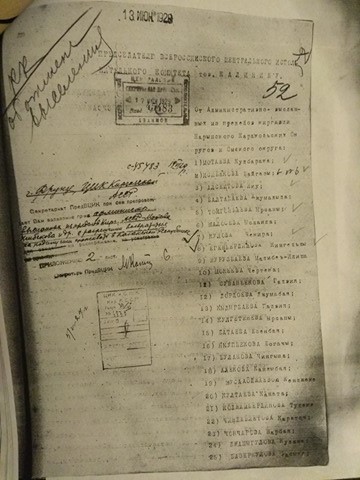 Председателю Всероссийского Центрального Исполнительного Комитетатов. КалининуОт административно-высланных из Киргизии Нарынского и Каракольских округов и Омского округа:Мотава Кулбарака;Исабекова Байгазы;Алсеитова Ику;Балтабаева Джумадыла;Тойгонбаева Ырсалы;Молосева Ислаила;Кулова Чекира;Егенбердинова Каньгелды;Нурузбаева Малибеъ-Илина (Ноорузбаев Мамбетемин А.Г.) Мокеева Чертека; Субанбекова Гальвия; Дордоева Джумабая; Кыдырбаева Гальвия; Кулгетенова Ырсаны; Батаева Есенбая; Якупбекова Богачы; Буланова Чынгыша; Алекова Кандыбая; Мусаходжаевой Кенджеке; Култаева каната; Коджамбердинова Тулеке; Чиндавлетова Каратая; Чончарова Нарбая; Джаныгулова Кулаша; Базеркулова Сасыка; Кыдыршаевой Кылымджан; Шорукова Байгазы; Асанбаева Маткасыма; Таджибаева Куака и Сусаева Чоко, в числе 189 душ.Коллективное заявление   Настоящим заявляем, что что мы вышеупомянутые граждане в настоящее время высланы из пределов Киргизии в город Оренбург, согласно постановления КирЦИКа от 5-го февраля с.г., причем все движимое и недвижимое имущество и скот у нас конфисковано полностью. При этом, имея на руках постановление КирЦИКа, объявленного в газете Советская Киргизия от 5-го февраля за №27, данное административное выселение считаем незаконным и противоречащим вышеуказанному постановлению КирЦИКа по нижеследующим соображениям, а именно: в постановлении КирЦИКа в пункте I-говорится, подлежат выселению крупные скотоводы в кочевых районах, имеющие в переводе на крупный скот 400 и выше голов скота, а в полукочевых районах -300 и выше голов скота.       В II .5.- говорится, подлежать выселению, а именно: потомственные Манапы, пользующиеся до сего времени правом родоначальника, быв. вол. Управители и бии, получившие особые награды от Царского Правительства. Касаясь к этим п.1и5. и основываясь на них, заявляем, что никто из вышеупомянутых лиц не подпадает под указанные пункты, ибо имущественное положение каждого в отдельности известно местной власти в поселенных списках и наличие имеющего скота и имущества – не соответствует требованию вышеупомянутых пунктов постановления КирЦИКа, добавляем из, ышеупомянутых лиц часть возможно в старое время  были волостными управителями и биями, но никто не имеет награды от царского правительства  и за время существования никто из советской власти никто из нас в чем либо замечен и наказан не были, причем добавляем, согласно постановления КирЦИКа, по прибытии нашего г. Оренбурга мы должны были наделены землею в трудовом порядке, но Оренбургский Окрисполком в удовлетворении нас землей отказал. Хотя бы мы были наделены землей, но мы не состоянии обрабатывать ее, за отсутствием сельско-хозяйственного инвентаря и отсутствием средств на приобретении такового, ибо мы в настоящее время не имеем средств даже на прокормление своих семейств, в настоящее время, будучи совсем не преступниками около 200 душ – страдаем в чужом краю, заброшенные на произвол судьбы, голодный и холодный ибо у нас после конфискации не осталась никакого источника существования. В городе Оренбурга масса безработных и даже нигде нет возможность работоать и мы окончательно лишены зароботать при семейство куска хлеба, поэтому дальнейшее наша нахождение в городе Оренбурга угрожает голодной смертью, считаем не лишним ставить в известность Центральной власти, что наравне с нами высланы наши сыновья как члены семьи, якобы находящиеся на нашем иждивении, ана самом деле они вели хозяйство отдельно, жили самостоятельно, налоги платили как самостоятельные хозяева, некоторые из них отделились от отца уже 30 лет тому назад и принадлежавший им скот – тоже конфискован, в включая в число нашего скота, что противоречит п.7.  постановления КирЦИКа.    На основании вышеизложенного и принимая наше безвыходное положение, просим Вас разрешить нам вернуться на родину, чтобы мы в будущем могли заработать семейству и себе кусок хлеба, если почему либо что сделать невозможно, что просим разрешить приехать на жительство в Казахстан, как скотоводческие районы например в город Алма-Аты, Аулие-Ата или г.Чимкент, где бы мы могли прокормиться с семейством, питаясь молоком, путем пастьбы, у скотоводческого населения, или же просим разрешить приехать в Узбекистан – как хлопкородческий район, напр. г.Андижан и др., где требуются масса рабочих рук и там мы могли работать, дабы прокормиться и не дать себя голодной смерти; а также просим установить срок нашей выселки, ибо пожизненная высылка для трудового скотовода, тем более нам, советским законам не предусмотрено.        Убедительно просим в нашей просьбе не отказать.   Надеемся Центраьная власть, входя в наше положение трудовогоскотоводческого населения не откажет в удовлетворении(30 адамдын колу коюлган жана бул арыз оңдолбостон берилди). [КР БМА.ф.21.Оп.4.Д.16.52б].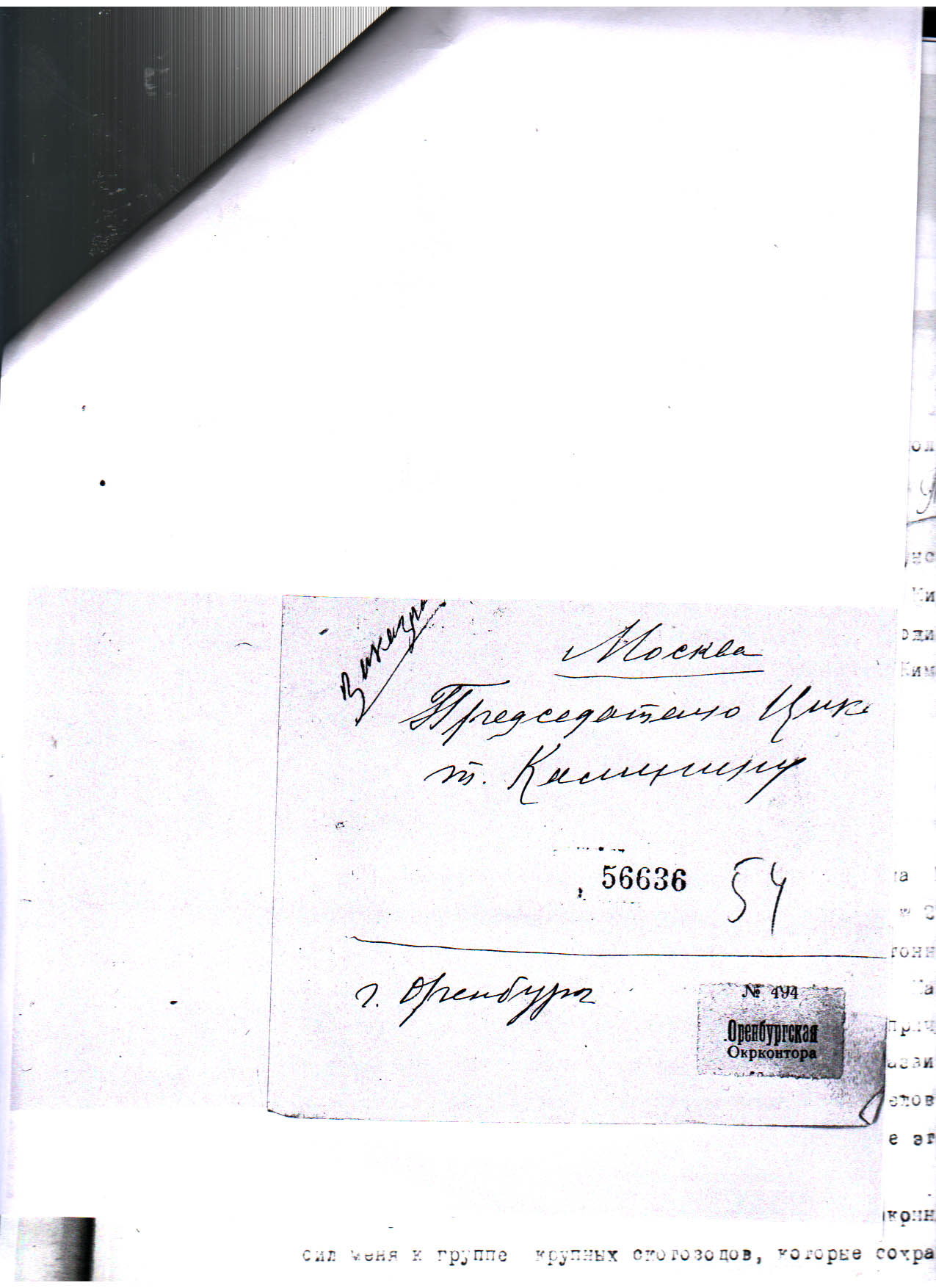 (Кыргыз Республикасынын Борбордук мамлекеттик архивинде жиберилген арыздардын конверттери да сакталган) Андан көп өтпөй, кайрадан Казыбек баштаган сүргүнгө айдалгандар 1929-жылдын 29-июлунда Кыргыз АССРинин Борбордук Аткаруу Комитетинин президиумуна Оренбург шаарынын Красноармейская 100 үйдүн жашоочулары Байгазиев Черик, Мамбетиминов Казыбек, Дордоев Өскөнбай, Чынгышев Садыр жана Алсеит, Субанбек, Чекиров Амиргазы, Маткасымов Каргалбай, Кангелдинов Иса арыз менен кайрылышкан [КР БМА ф.21.Оп.4.Д.16.50б].    (Арыздын түп нускасы караӊыз. Казыбектин койгон колун көрүүгө болот)В Президиум КирЦИКа Кир. АССРОт членов семьи админстративно высланных из Киргизии якобы как член семьи их:Байгазиева Черика 2) Мамбетеминова Казибека 3) Дордоева Осконбая               4) Чынгышевы Садыра и Алсеита 5) Суванбека 6)  Чекирова Амиргазы                          7) Маткасымова Каргилбая 8) Кангельдинова Иса прожив. по ул                 Красно-армейская д.№100.Заявление       В дополнение к своим заявлениям поданным в Ваш КирЦИК заявляем, если при обсуждении вопроса об отмене административной высылки КирЦИК и С.Н.К. столкнется с вопросом необходимостью возвращения конфискованного у нас имущества, которые ныне находятся в обладании бедняцкой части населения или же коллективных организациях – то мы заявляем свои отказы от получения обратно какого-либо имущества, зная, что вопрос этот при наличии практического осуществления связан большими трудностями.      На основании изложенного просим КирЦИК и С.Н.К. рассмотреть нашу жалобу по возможности в непродолжительное время отменить постановление о нашем административном выселении, как противоречащее закону.     Разрешив нам тем самым вернуться на родину и заняться полезным трудом.     Надо сказать, что отменой противозаконного распоряжение о нашем выселении для нас придет радостный день-торжество справедливости и истины.     О последующем распоряжении просим уведомитьАдрес: г. Оренбург. Улица. Красно-армейская д.№ 100.29 июля 1929 года.Просители:     (Арыздын түп нускасы караӊыз. Казыбектин койгон колун көрүүгө болот. Арыз оңдолбостон берилди).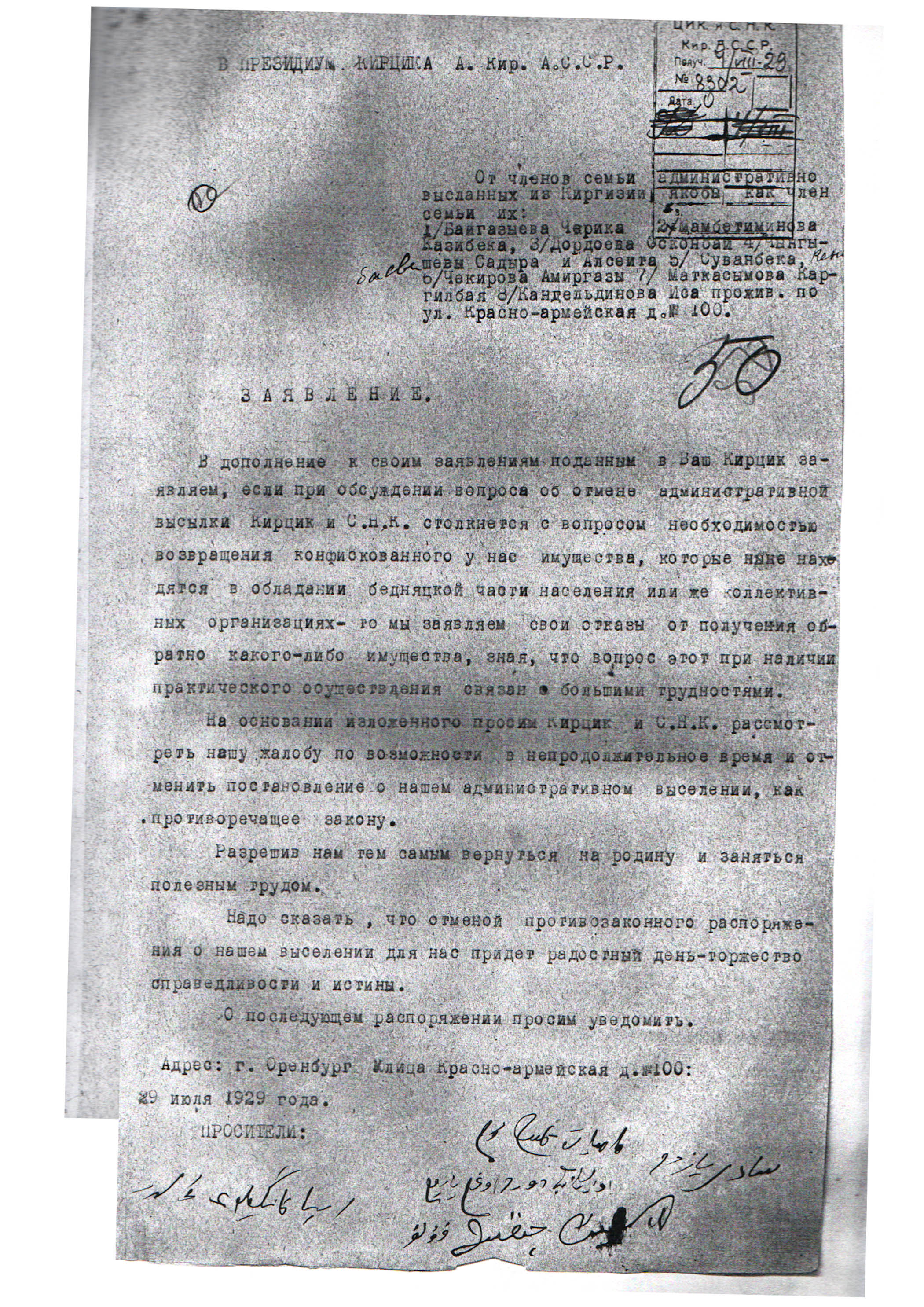    Оренбурга айдалгандардын ичинде Каракол кантонунун Темировка айылынан болуш Эгембердиев Кангелдиндин баласы Жусуп Кангелдинов абдан сабаттуу болгондуктан, ал жердеги бай-манаптардын атынан СССРдин БАК төрагасы М.Калининге арыз менен бир нече ирет кайрылгандыгы боюнча КР БМА фондусунан арыздардын түп нускасы менен таанышууга болот. Демек, арыздардын мазмууну жана жазуу стилинен эле, Жусуп Кангелдиновдун өтө билимдүү болгондугун айкындап тургансыйт.   Жусуп Кангелдинов 1918-1924-жылдары совет өкмөтүндө Аймактык аткаруу комитетинде, Ревкомитеттинде, жер реформасын жүргүзүү иштерин алып барган. 1924-1925-жылдары Ташкент шаарында Орто Азияда  улуттук-территориялык бөлүштүрүү бөлүмүндө кызмат өтөгөн. 1925-жылы ден-соолугуна байланыштуу Темировка айылына көчүп келгенден кийин, негизсиз сүргүнгө айдалган [БМА.ф.21.Оп.4.Д.16.1б].     Жусуп Кангелдинов өзүнүн гана керт башын ойлобостон, айдалган бай-манаптарды сүргүндөн бошотуу үчүн  болгон аракетин жумшап, даттануу, арыздануу формасы аркылуу эркиндик үчүн айыгышкан күрөшүн токтоткон эмес.    Казыбек казалчынын «44 манап» аттуу ырында:        Илбериӊки баарыдан,        Кангелдинин Жусуп дейт,        Карылар айтат түзүк – дейт.        Кайгырып эч бир кейибейт,        Кандай да болсо мейли –  дейт.        Тобокелчил эр экен,        Топко тийчүү неме экен.        Кадырлашып тууганга,        Караааны катуу бел экен,         Аман жүрсө бечара        Азаматтын бири экен.        Кат-калеми колунда,        Кайраты бар боюнда – Жусуп Кангелдиновдун бейнесин сыпаттайт жана анын кат-калеми колунда, деп  даттануу арыздарын жазгандыгын тастыктайт.      Мекенине кайтып келиши. Казыбек 1930-жылы май айларында Оренбургдан мекенине кайтып келет. Казыбектин өмүрлүк жолдошу Зуурабүбү апа: «Фрунзеге келип баягы арыздын жообун күтүп жүрөбүз» - деп эскерет. Демек, удаа-удаа жазылган арыздардан акыры жооп болуп, «Совнаркомдун» чечимин колуна алып, Казыбек кичи мекени Ат-Башыга Четкелтебекке келишет.      Казыбек дагы бир нерсе болуп кетпегей эле, деп чочулагандыктан душман көзүнөн далдаа кайындарына Ак-Талаага  барып туруп калышат. Бирок, ал жактан да тынчтык таппай араздашкан эки уруунун капшабына калып, жалган жалаа менен айыпталып, 6 айга кесилип кетет. Андан кутулуп келгенден кийин 1931-жылы чериктер Казыбектин бошонгонун угушуп, «Какшаалга качабыз» деп камданып Казыбек ыры менен бизди элге теӊейт, ыр менен намыс алат – дешип, атайын киши жибертип, Казыбекти Ат-Башыга алып келишет.    Зуурабүбү апа: «Ошол учурда Нарында кызматкер болуп иштеген Казыбектин досу «эч кайда кетпе, жердештериӊ Кытайга качабыз десе кошулба» - деп айткандыгын эскертет.      Демек, 1931-жылы жаз айларынан тартып, чек арага жакын райондордо коллективазацияга каршы басмачылык кыймылдар башталып, эмиграциялык толкундар күч алып турганын Кыробкомдун 21-мартта Чураков жана 27-мартта  отурумдарында Липатов Нарындагы эмиграциялык маанайдын күч алышы, Кытайга качууга даярдыктар жүрүп жаткандыгы боюнча билдирүү жасашып, кеңири талкууланган [БМА КСД. ф.10.Оп.1. Д.439. Протоколы закрытых заседаний].    Акчубак көтөрүлүшү.  1931-жылы «Черик» же «Акчубак көтөрүлүшү» башталган. Ага Ат-Башынын Ача-Кайыңды, Ак-Талаа (Калинин), Жаңы-Күч жана Пограничник (Казыбек) айылдарынын   черик уруусунун негизинен акчубак  уруусу жана калгандары жабыке, кытат  уруулары катышкан. Күчүк уруусу көтөрүлүшкө катышкан эмес. Коогалаң Шырыктыдан башталган. Ошол мезгилдеги айрым чек арачылардын элге жасаган терс мамилелерине, совет бийлигинин кулакка тартуу, мал-мүлктү ортолоштуруу саясатына нааразы болушкан жергиликтүү калк Ак-Бейит заставасынын начальнигин Кызылакун жана Молдакундардар (Пограничник айылынын тургундары) өлтүрүшкөн ( кийин алар эл менен Кытайга качып кетишкен. ГПУ атайын агенттерин жиберип, айрымдарын Кытайдан кармап келишкен) [тарыхчы Аман Турдакуновдун маалыматы]. Заставаны алгандан кийин, Ат-Башыны толугу менен каратабыз, совет бийлигин кулатабыз деген максатта Ат-Башыны көздөй бет алышкан. Ошентип, Ат-Башы айылындагы заставага кол салыш үчүн союл, камчы, кара мылтык, шылкэтме менен куралданышып, келе жатышканда, алдынан тосуп чыккан солдаттар Чеч-Дөбөнүн жанынан замбирек менен тоону карай бир-эки жолу атканда эле алар кайра качышкан. Чек арачылар артынан түшүп, көтөрүлүшчүлөрдү аёсуз кырган, айрымдары Кытайга качып кутулушкан [Ы.Кадыров.Үркүн үч жолу болгон\\Рух кенчи.2015.окт.].      Ал эми Казыбек айылында туулуп өскөн педагог, филолог Нарынбек Өскөналиев агайыбыздын айтуусу боюнча: «Заставанын начальнигинин ар кандай өзүм билемдиги жана зордук-зомбулугуна чыдабаган эл аны кордоп өтүрүшкөн. Эл үзүл-кесил, чар жайыт козголуп, алардын башында Абдылда, Кулчун, Сүйүндүк, Турсун дегендер турган. Кытайга өткөнү ал жакка өтүп кеткен, өтпөгөнү тосулуп, бир далайы кырылган. Кытайга ашкандарды Көк-Аргын суусунун жээгине тизип туруп атып салышкан. Батыш тараптан туткундалгандардын башын кошуп, текши кырып салаарда Ат-Башылык Ыбырайым Тойчинов* деген советтик партиялык кызматкер жогортон келген кыргынды токтотуу чечими менен шашылыш жетип, сактап калган.    Тойчинов Ыбрай (1901-1936). Ат-Башыдагы орус жергиликтүү мектебинде билим алып, кийин Верныйдагы (Алматы) гимназияда окуган. 1918-ж. ВКП(б)га мүчөлүккө кабыл алынган. 1930-ж. партиянын Нарын уезддик мусулман бюросунун төрагасынын орун басары, 1920-21-ж. Түркстан КП БКнын Бухара майданында саясий кызматкер. 1921-24-ж. Нарын уезддик ревкомунун төрагасынын орун басары, бөлүм башчысы, Нарын, Каракол уезддик аткаруу к-ттеринин төрагасы, партиянын Нарын шаардык к-тинин жооптуу секретары, 1924-ж. Kapa Кыргыз автономия областынун (ККАО) ревкомунун төрагасынын орун басары, 1926-ж. Пишпек округдук аткаруу к-тинин төрагасы, 1930-33-ж. Кыргыз мамлекеттик басмаканасында башкы редактор, башкармалыктын төрагасы, 1934-ж. Кыргыз АССР КП БКнын басмаканасынын директору, Кыргыз АССР эл агартуу комиссарынын орун басары болуп иштеген. ВКП(б)нын 14-съездинин делегаты (1925). 40тай илимий эмгектин автору. 1935-ж. февралда «буржуазиячыл улутчул» катары күнөөлөнүп, партиядан чыгарылган жана камакка алынган. 1990-ж. 25-апрелде партиялуулугу калыбына келтирилип, акталган.   Бирок аларды бошотпостон, Орто-Сырт деген жерде жарым жылча кармап, кийин араң бошотушкан. Заставанын начальниги өлгөн жер “начальник кокту” деп айтылып жүрөт» - деп билген маалыматы менен бөлүштү. Ал эми,  тарыхчы Аман Турдакунов Көк-Аргын суусунун жээгинде качкындарды советтик аскерлер ата баштаганда, эл менен кошо жыгылып, 16 жаштагы Курманакун гана жалгыз аман калган (Казыбек айылынын тургуну). Ат-Башы районунун Казыбек айылынын ардагери, тарыхчы Курманалиев Абдысак агайыбыздын Акчубак көтөрүлүшү жөнүндө берген маалыматтырында: «Ат-Башыдан келген  Шыгайдын көрсөтүүсү менен аскерлер качкан элди кубалап, колунда бар адамдарды атып салышкан. Алардын арасында менин тайларым Калыгулду анын 9 жаштагы баласы менен атып салышкан» - деп билдирет [Курманалиев Абдысактын маалыматы].    Ат-Башы районунан 200 адам Кытайга кире качып кутулушкан жана алар 40 адамдан турган басмачылык кыймылды уюштурушкан [Пылев А.И. Басмачечтво в средней Азии: этнополитический срез (взглядиз XXI века. 2006,206]. Ошентип, 1931-жылы кулактарды тап катары жоюу саясатынын алкагында аларды Кыргызстандан Оренбурга көчүрүү саясаты учурунда да бай-манаптарга карата жүргүзүлгөн репрессиялар чек арада жайгашкан Нарын жана Ат-Башы райондорунда калктын нааразычылыгын жаратып, эмиграциялык кыймылдарга жол ачкан.    1931-жылдын 13-июлунда Нарын жана Ат-Башы районунундагы көтөрүлүш жана эмиграциялык абал Кыробкомдун бюросунда талкууланган. Анда: «Бай-манаптарга карата жүргүзүлгөн репрессиялар, партиялык советтик кооперативдик уюмдардагы «антисоветтик элементтердин» таасирлери, айрыкча «Черик» уруусунун Ат-Башы райондо элдик нааразылыктарын жаратып жаткандыгын жана бул аймакта бай-манаптардын таасирин азайтуу үчүн райком партиянын жетекчилери түшүндүрүү иштерин жүргүзүү керек» - деп токтом кабыл алынган [КР БМА КСД ф.10.Оп.1.Д.315.Л.24.]. Нарындагы түзүлгөн кырдаалга байланыштуу Кыргызстан обком партиянын биринчи катчысы А. Шахрай басмачылык кыймылдын жана эмиграциялык маанайдын күч алышынан улам, ал жердеги абалды тактоо максатында Тойчинов, Телебаев, Худайбергенов, Султанбаевди командировкага жиберүү чечимин кабыл алышкан [КР БМА КСД Ф.10.Оп.1.Д.315.Л.24]. Жогорудагы Нарынбек Өскөналиев, тарыхчы Аман Турдакунов да, Ыбырайым Тойчинов Ат-Башыдагы коогалаңда бир топ адамдын өмүрүн сактап калгандыгын тастыкташат. Аман Турдакуновдун айтуусу боюнча: «Советтик аскерлер Кара-Булакта Үч-Караташ деген жерде  Кытайга качып баратканда колго түшкөндөндөрдү  катар тизип, пулемёт менен атаарда ак желек көтөргөн бирөөнү көрүшүп, токтоп калышат.  Ал адам Ы.Тойчинов болгондугун эл айтып жүрүшөт» - деп билдирет Чындыгында архивдик маалыматтарда, Ы.Тойчинов Нарынга жиберилгендигин фактылар аныктап турат.     Акчубак же Черик көтөрүлүшүндө Кытайдын Синьцзян аймагына эки багыт менен эмиграцияланганы белигилүү.  Биринчи багыт: Бешкелтебек аркылуу Абдылдабек, Кулчун, Казыбектер журт которушат. Бул багыт менен качышкан топ зяынга учурабай 3 күндө Тоюнга өтүп кетишет (Кызыл-Суу кыргыз автономиялык областынын).     Ал эми, экинчи багыт: Арпа жайлоосу аркылуу качкан качкындардын артынан советтик аскерлер из кубалап олтуруп, оок жаадырып, бейкүнөө адамдар набыт болот. Бул окуялар боюнча Кыргыз Республикасынын эл артисти С.Андабеков: «7 жашка келип калганда аркы өйүздөгү чериктердин качканын укту. Качканда да, үйлөрүн таштап, түп көтөрүлө  Кытайга кеткендерин укту. Боз үйлөр тигилген бойдон, жүктөр жыйылган бойдон калганын көрдү. Кийин Арпага, Чатыр-Көлгө барганда бир коктудан атасы Андабек, жездеси Адигине адамдардын сөөгүн көргөзүштү. Шагыраган толтура адам сөөктөрү чериктер экендигин, качканда советтик армия кыргандыгын, аларды Кулчун деген киши жетектегендигин эшитти [Кубан Айылчиев\\ Асаба. 2000.28-январь].      Акчубак көтөрүлүшүнүн катышуучусу казалчы Казыбектин ырларында карапайым калкттын Кытайга эмиграцияланышы боюнча маанилүү булак катары колдонууга болот. Анткени, Казыбек козголоӊго түздөн-түз катышып, Кытайга журт которгондугу белгилүү жана ырларында Акчубак көтөрүлүшү, анын жетекчилери  жана Ат-Башы элинин Кытайга болгон эмиграциялык кыймылын тереӊ ачып сүрөттөп берет.   «Атбашыдан эл качып, калк бузулду адашып» деген ырында:              Которулуп бул кезде              Кор болду журттун абалы,                Советский ушубу?              Сактап элди бакканы,              Социалисттик жолунда              Сапырып журтту таптады [Казыбек: ырлар.//түз. С.Мусаев. –Б.2007.168б.]- деп таамай белгилейт. Бул ырында Казыбек Ат-Башы элинин Синьцзянды карай кетүүчү ашуудагы кыйынчылыктарды мындай баяндайт.              Атбашыдан эл качып              Ашуу конуп жол басып,              Карын күрөп бел ашып              Катындар ыйлап жөө басып,              Калк бузулду адашып.  «Абдылда, Кулчун болушка» ырында:              Кулчун менен Абдылда              Кутулду качып Кашкарга,              Айдап малын төлдөтүп,              Кошулам деп актарга [Казыбек: ырлар.//түз. С.Мусаев. –Б.2007.216б.].  Сүйүндүк, Турсун, Абдылда, Кулчун совет мамлекетинин алгачкы коллективдештирүү мезгилинде Ат-Башы өрөөнүндө уюшуп чыккан басмачылар тобунун башчылары болушкан. Сүйүндүк азыркы Ак-Муз айылынан, теги моңолдор уруусунан, аны көргөн аксакалдардын айтымында корбашы орто бойлуу, өтө чапчаң, аянчыл мүнөз, бай деле эмес, орто чарбалуу болгон экен. Куру жалаа куугунтуктан биротоло жүрөгү муздаган ал өзүнө санаалаш, таламдаш адамдардын тобун түзгөн. Кийин алар Кашкарга барышып, Кара-Кулжа, Өзгөн тараптан чыккан айтылуу Жаныбек казыга, жолугушкан. Сүйүндүктүн жигиттери беш жүз чамалуу болгон. Ошентип аларга курал да, тактикалык көрсөтмөлөр да Кашкардагы жогоруда айтылган ири корбашылардан беригип турган. Ал эми, Ат-Башы айылынын тургуну Бейшеналиев Асанкадырдын  эскерүүсүндө атасы Муса уулу Бейшенаалы  Сүйүндүк, Турсундар менен бирге Кытайга чогуу качып барганын жана Турсун көзгө атаар мергенчи болгондугун белгилейт. Сүйүндүк, Турсундар Ак-Муз жана Нарындын Дөбөлү жеринде жайлап тургандыгын жана  Ат-Башыдагы «Акчубак көтөрүлүшүнө» б.а.1930-жылдарга чейин эле, Кытайга журт которгонун маалымдайт [Бейшеналиев Асанкадырдын маалыматы].    Ошондой эле, бул ырында казалчы Улуу үркүндөн кийин б.а. 1916-жылдагы Орусия падышачылыгана каршы көтөрүлүштөн же «Үркүн капшабынан» кийин, Кытайга журт которууга аргасыз болгондугун:               Калыӊ черик билбеди               Кытайга мурда качаарын.               Үркүндөн кийин ким билет,               Ал жактын даамын татаарын – деп, белгилейт [Казыбек: ырлар.//түз. С.Мусаев. –Б.2007.217б.].     Казыбек Кытайда 1931-1934-жылдарга чейин качкын турмушту башынан өткөргөн. Казыбек Кытайда кадыр-баркка ээ болуп, анын казалдары Кытайлык кыргыздардын арасында кеӊири тараган.     Белгилүү санжырачы Үсөйүн ажы 1956-жылдары Кытайдагы кыргыздардын арасындагы айтылыа жүргөн Казыбектин 59 беттен турган 2000 ырын сабын жыйнап, Артыштагы «Кызыл-Суу кыргыз басмасынын» редактору А.Саспаевге китеп чыгаруу максатында алып барган. Бирок Кытай коммунисттик партиянын жүргүзгөн «Оӊчул уклондор» саясатынын негизинде Аман Саспаевди Кытай бийлиги» улутчул», «реакцион акын», Казыбектин кол жазмасын алдырып китеп чыгарганы жатат деген күнөө менен айыпталган [Саспаев А. Кытайлык кыргыздар Казыбек тууралуу// Кыргызстан маданияты.-1994.-9-фев.]. Ошентип, Казыбектин ырларын өзү туулуп өскөн жеринде (совет жергесинде) эле эмес, Кытай тарапта да, катуу тыюу салынган. Ага карабастан акындын ырлары эл арасында кеӊири тарап, ырларын жатка айткандардын саны көбөйө берген.       Казыбек Кытайда жүргөндө Тегирметиге барып, белгилүү акын Бечел менен жолугуп «катуу багытта мындай акын табылбас» - деп баа берген. Ал эми Бечел Казыбек жөнүндө мындай ырдаган экен:               Адырлуу жерде сайрса,               Абаны чыгат булбулдун.               Айдалып жүрүп келгениӊ,               Айтыптыр Казы кургуруӊ,               Талдуу жерде сайраса,               Табышы чыгат булбулдун.               Түрмөгө түшүп келгениӊ,               Айтыптыр Казы кургуруӊ [Кытайдагы Тегирменти айылындагы илимий экспедициянын маалыматтары].   Кытайлык кыргыздардын арасында жүргүзүлгөн илимий экспедицияга барганыбызда, Казыбектин ырларын Тегирменти айылынын Ыдыраӊ кентинин тургундары Турган Жунус (79 жашта, чоӊ багыш уруусу) советтен келген Сагынтай деген адамдан үйрөнгөнүн билдирген [Кытайдагы Тегирменти айылындагы илимий экспедициянын маалыматтары].                                 Эсебин кандай билебиз                 Эшегин кандай минебиз.                 Тартмасын кандай киебиз,                 Ташына кандай көнөбүз – деп, Турган Жунус Казыбектин казалдарынан төмөндөгү ыр саптарын бизге айтып берди.    Ушул эле айылдын тургуну Амантур Кабыл (47 жашта, чоӊ багыш уруусу) Казыбектин ырларын Тегирментилик Токтосун молдодон үйрөнгөн экен. Казыбек Токтосун молдонун үйүндө болуп, аны менен достошуп, кара булгаары менен тышталган китебин ага өз колу менен бергендигин белгилейт. Амантур Кабыл кийин Казыбектин ырларын атасынан көчүрүп алганын жана бүгүнкү күндө айтып жүргөнүнө өзүбүз күбө болдук. Дегеле кытай жергесиндеги кыргыздар казалчынын ырларын жатка шар айтып, жогору баалай турганына күбө болуп, өзүм дагы, улуу Казыбек атабыздын туулуп өскөн айылынан (Ат-Башыдагы Казыбек айылынан) болгондугума байланыштуу менин кызыгуумду ого бетер артырды.        Казыбектин «Түрмөдөн кат» деген ырында болсо:                  Саясий Г.П.У. башкарма                  Сактап туруп камалып,                  Акыйкат кылса текшерип,                  Азат кылса барамын [Казыбек: ырлар.//түз. С.Мусаев. –Б.2007.149б.].                             ***  ***                  Азыркы турган капаны,                  Айыпкер болуп камалдык.                  Айткыныӊ деп батаны                  Ажырата басылбай                  Атбашынын чатагы[Казыбек: ырлар.//түз. С.Мусаев. –Б.2007.149б.] – деп, ГПУнун сурагында  Казыбекти 1931-жылдагы Черик көтөрүлүшүнө катышып, совет бийлигине «бата» кылып каршы чыктыӊ – деп, күнөө  коюлгандыгын ырларында баяндап олтурат.     Казыбектин колго түшүрүлүшү. 1934-жылы Казыбек, Абдылда, Сүйүндүк башында турган качкын кыргыздар 40 үйлүү киши, 4 боз үй менен Иледеги кыргыздарга өтүп кетүүгө Кашкардан чыгып, Эки Нарындын башы Үзөнгү-Куушта өргүп жаткан жеринен, советтик чек арачылар тарабынан колго түшүрүлгөн. Алардын арасында Казыбектин аялы Зуурабүбү жана Абдылданын токолу Ажар* болгон. Буктурмада Сүйүндүк атылып, Абдылда Кытай аймагында кала берген [Казыбек. 437б].          *Ажар Курманбаева Абдылданын токолу болгон.  Пограничник айылында жашап өттү. Кийин совет бийлигинин куугунтугунан коркуп, Кайчиева деген фамилияны алган. Ажар апа чырайлуу болгондугуна байланыштуу Абдылда токолдукка алган. Алар Кытайда Казыбектер менен чогуу болушкан. Советтик чек арачылар тарабынан колго түшкөн мезгилде бой кат болуп, Караколдун түрмөсүндө төрөп баласы чарчап калып, ден-соолугу калыбына келе электе эле,  Зуурабүбү апа менен  Ат-Башыга кайтып, Балыкчыдан Кочкорго чейин жөө келишкен. Мындай каттаал жагдайлар өз таасирин тийгизип, ден-соолугуна залал кетип, Ажар апа бул дүйнөдөн баласыз өткөн [Курманалиев Абдысактын маалыматы].    1935-жылы аскер трибуналы тарабынан Казыбекти атууга өкүм чыгарылат, бирок кийин Казыбектин иши кайрадан каралып, 10 жылга эркинен ажыратылат.     Бул жылдары  Ат-Башы районунда эмиграциялык кыймылдарга байланышы бар деп,  күнөөсүз адамдар ак жеринен сот жообуна тартылган. Архивдик маалыматтардан Кырг.АССРинин прокурору Смирновго Ат-Башы районунун прокурору Качкеевдин (фамилиялары инициялы жок берилген Г.А.) 1935-жылдын 4-январынан 1936-жылдын 7-январынын аралыгында Ат-Башы районунда берген рапортунда:  райондо эмиграция, ээлеген кызмат ордунан кыянаттык менен пайдалануу, бандитизм мүнөзүндөгү 39 иш каралып, жалпы 83 адам эркинен ажыратылып, 1 адам өлүм жазасына тартылгандыгын  билдирет [КР БМА ф.145.Оп.5. Д.231.7б].Таблица № 1 [КР БМА ф.145.Оп.5. Д.231.8б].1935-жылдын 4-январынан 1936-жылдын 7-январынын аралыгындаАт-Башы районунда    Архивдик маалыматтарда «жашыруун» деген гриф менен 1931-жылы ГПУнун Нарын комендатурасы тарабынан Ат-Башы районунун, Кызыл-Туу колхозунун жашоочусу Турдыбаевге «Кытайга качканы жатат» деген күнөө коюлуп, бир жылдык нөөмөт менен Ташкенге сүргүнгө айдалат. Ал жерден социалдык абалы эске алынып, б.а. кедей-кембагалдын үй-бүлөсүнөн болгондугун ГПУ эске алуу менен Ат-Башы районуна отурук алууга уруксат бергендиги маалымдалат [КР БМА КСД ф.10.Оп.1.Д.241.145б].      Демек, 1931-жылдагы Ат-Башыдагы Черик көтөрүлүшүнө катыштыгы бар деп, жалган жалаа коюлуп, ГПУ тарабынан соттолуп, айрымдары сүргүнгө айдалган. Алардын арасында Ат-Башынын тургуну таятам Мадынын тагдыры да, бул мезгилге туура келген. Ал  үйүнө туугандарын чакырып, конок камын көрүп жаткан учурда жалган жалаа менен «туугандарын чакырып, ажырашааар аяк берип, Кытайга качканы жатат» - деп күнөө тагылып сүргүнгө айдалып, атылып кеткен.      «Кытайга качканы жатат» – деген  жалган чагым жекеле Ат-Башы районунун тургундары гана эмес, Нарын районундагы айрым айылдарына чейин тараган. 1931-жылдагы Черик козголоӊуна катышкан деп, канчалаган бейкүнөө жарандар сот жообуна тартылган. Архивдик маалыматтарда  Нарын районунун Дүбөлү айылында  1932-жылдагы 29-ноябрдагы  А. Шахрайга жиберилген «өтө жашыруун» гриф менен айылдык кеӊешинин отурумунун көчүрмөсүндө айылдык советтин төрагасы, коммунистик партиянын мүчөсү Шабданов, коммунисттик партиянын кандидаты Мүсүралиев Бапаш, айылдык партиялык уюмдун  катчысы Майрыков Кытайдагы Сүйүндүк басмачы менен байланышта жана Дүбөлү айылынынын тургундарын (жогоруда белгиленгендей Сүйүндүк Дүбөлүгө чейинки аймактарда жайлаган) «Кытайга качууга үндөп жатышат» - деген күнөө коюлуп, аты аталган кызматкерлер партиядан чыгарылган [КР БМА КСД ф.10.Оп.1.Д.241.161б]. Дүбөлү айылдык кеӊешинде Тыналиев «Кытайга качууга даярдыктар жүрүүдө» -  деген сөздөрдүн айтылышы «кыргыз чагым» же жалган жалаа - деп, тартынбастан жарыш сөзгө чыгып сүйлөгөн [КР БМА КСД ф.10.Оп.1.Д.241.153б]. Бирок, Дүбөлү иши боюнча айылдык  кеӊешинин отурумунунда жарыш сөзгө чыгып сүйлөгөндөрдү совет бийлигине каршы жана Ат-Башыдагы Черик уруулары менен байланышы бар – деп, эсептешкен.           Ат-Башы районунун Казыбек айылынын ардагери, тарыхчы Курманалиев Абдысак агайдын айтуусу боюнча: «Акчубак көтөрүлүшүнүнүн негизинде Кытайга качкандар 1954-жылы  СССР менен Кытай мамлекетинин ортосундагы жүргүзүлгөн саясатынын негизинде кайрадан келе башташкан. Бирок, Ат-Башыга аймагына эмес, Ысык-Көл, Чүй өрөөндөрүнө олтурукташтырган. Кийинчерээк алар өздөрү туулуп өскөн жерине акырындап көчүп келишкен. Алардын катарына Пограничник айылынын тургундары (азыркы Казыбек айылы) Малабаш, Ажыбек,  молдо Ахмет, Үсөнбайларды атоого болот» - деп маалымдайт.    Жыйынтыктап айтканда, совет бийлигинин чыңдоо мезгилинде жалпы СССРдин  территориясындагы жашаган жарандардарга карата жүргүзүлгөн саясий репрессиялар Казыбек  казалчыны да, айланып өткөн эмес. Тоталитардык бийликтин запкысын тартып, алгач Оренбурга сүргүнгө айдалып, андан соң мекенине кайтып келип, Кытайга эмиграцияланып кетүүгө аргасыз болгон. Ошентип, чек арачылар тарабынан колго түшүрүлүп, 10 жылга эркинен ажыратылып, мекенинен алыс жерде арманда жүрүп, туулган жерге болгон сүйүүсүн куюлушкан казалдарында калтырган.  Казыбектин оор тагдыры жана  айрым бизге белгисиз тарыхый жагдайлары тереңдеп иликтөөлөргө алынып, жаңы тарыхый фактылар менен толукталаар деген үмүтөбүз. Колдонулган адабияттарКоллективизация: как это было// Правда. 1988. 16-сентябрьДжунушалиев. Дж. Время созидания и трагедий 20-30-e годы XX века, Бишкек, 2003Кыргыз Республикасынын коомдук-саясий документтер Борбордук мамлекеттик архиви (БМА КСД) ф.10.Оп.1.Д.363.74бБМА КСД ф.21.Оп.4.Д.16.19бКР БМА ф.34.Оп.2. 218бЦГИА Казахстан. Ф.44.О. 29. Д.1692. Л. 186КР БМА ф.21.Оп.4.Д.16. 57бКР БМА ф.21.Оп.4.Д.16. 25бИ-34.Оп.2.Д.5.54бИ-34.Оп.2.Д.5.54 И-34.Оп.2.Д.5.54б КР БМА ф.21.Оп.4.Д.16. 1б Казыбек КР БМА.ф.21.Оп.4.Д.16.52б. КР БМА ф.21.Оп.4.Д.16.50б. БМА.ф.21.Оп.4.Д.16.1б БМА КСД. ф.10.Оп.1. Д.439. Протоколы закрытых заседаний Аман Турдакуновдун маалыматы Ы.Кадыров.Үркүн үч жолу болгон\\Рух кенчи.2015.окт. Нарынбек Өскөналиевдин маалыматы Курманалиев Абдысактын маалыматы Пылев А.И. Басмачество в средней Азии: этнополитический срез (взгляд из XXI века. 2006.КР БМА КСД ф.10.Оп.1.Д.315.24б Кубан Айылчиев\\ Асаба. 2000.28-январь Бейшеналиев Асанкадырдын маалыматы Саспаев А. Кытайлык кыргыздар Казыбек тууралуу// Кыргызстан маданияты.-1994.-9-фев Кытайдагы Тегирменти айылындагы илимий экспедициянын маалыматтар  БМА КСД ф.10.Оп.1.Д.241.145бКР БМА ф.145.Оп.5. Д.231.7б Ошол эле жерде 8б БМА КСД ф.10.Оп.1.Д.241.153б№Соттолгон адамдардын саныЭркинен ажыратуунун мөөнөтү111 адам1 жылга226 адам1-3 жылга чейин320 адам3-5 жылга чейин425 адам5-10 жылга чейин5Тологенов Токталыөлүм жазасыЖалпы:83 адамсот жообуна тартылган